INDICAÇÃO Nº 4076/2017Indica ao Poder Executivo Municipal a limpeza em área pública na Rua Romênia no cruzamento com a Rua Suíça, no Bairro Jardim Europa.Excelentíssimo Senhor Prefeito Municipal, Nos termos do Art. 108 do Regimento Interno desta Casa de Leis, dirijo-me a Vossa Excelência para indicar que, por intermédio do Setor competente, promova a limpeza em área pública na Rua Romênia no cruzamento com a Rua Suíça, no Bairro Jardim Europa.Justificativa:Este vereador foi procurado pelo senhor Edson Bernardes Rodrigues Bueno, informando que a área pública está necessitando de limpeza, fato este que causa  insegurança aos munícipes, além do aumento de animais peçonhentos.Plenário “Dr. Tancredo Neves”, em 24 de abril de 2.017.Carlos Fontes-vereador-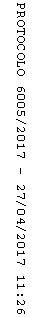 